III Miejski Konkurs Recytatorski „Ja i moja Ojczyzna”w ramach projektu OD PRZEDSZKOLAKA DO STARSZAKA – ZA WOLNOŚĆ NASZĄ I WASZĄ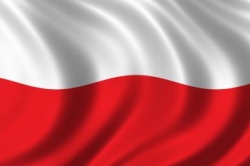 Naród, który nie szanuje swojej przeszłości, nie zasługuje na szacunek teraźniejszościi nie ma prawa do przyszłości.Józef PiłsudskiVIII Liceum Ogólnokształcące Samorządowe w Częstochowie zaprasza uczniów klas VII i VIII szkół podstawowych oraz uczniów klas III gimnazjów i szkół ponadgimnazjalnych do wzięcia udziału w III Miejskim Konkursie Recytatorskim wierszy o tematyce patriotycznej „Ja i moja Ojczyzna”, który odbędzie się 29 października 2018 r. w siedzibie organizatora przy ulicy Worcella 22 o godz. 12.00. Laureaci konkursu wezmą udział w programie artystycznym uświetniającym miejskie obchody Święta Niepodległości.Cele konkursu:kształtowanie postaw patriotycznych, tożsamości narodowej, dumy z wielowiekowego dziedzictwa narodowego, wytworzenie emocjonalnego stosunku do wartości kulturowych, w szczególności do poezji,upowszechnienie piękna mowy ojczystej i kultury żywego słowa,upowszechnianie polskiej poezji patriotycznej, rozwijanie wrażliwości artystycznej,włączenie się młodzieży w obchody 100. Rocznicy Odzyskania Niepodległości.Adresaci konkursuKonkurs jest adresowany do uczniów klas VII i VIII szkół podstawowych oraz uczniów kas III gimnazjów i szkół ponadgimnazjalnych. Z każdej placówki w konkursie może wziąć udział nie więcej niż dwóch uczniów.Warunki uczestnictwa w konkursieWarunkiem uczestnictwa w konkursie jest przysłanie wypełnionej deklaracji udziału (załącznik nr 1)w terminie do 26.10 2018 r. na adres organizatora: VIII Liceum Ogólnokształcące Samorządowe, ul. Worcella 22, 42-224 Częstochowatel./fax: 34 364-27-62, e-mail: sekretariat@8los.pl z dopiskiem „Konkurs recytatorski”.W dniu konkursu każdy uczestnik potwierdza obecność u organizatora i prezentuje jeden utwór o tematyce patriotycznej. Uczestnik jest zobowiązany do dostarczenia organizatorowi podpisanej swoim imieniem i nazwiskiem kartki z tekstem recytowanego utworu oraz oświadczenia (załącznik nr 2). Uczestnik zapewnia sobie sprzęt potrzebny mu do recytacji.Zasady oceny występów konkursowych    Organizator powołuje jury, które dokona oceny występów poszczególnych uczestników. 
Uczestnicy prezentują jeden utwór o tematyce patriotycznej wykonany w języku polskim w czasie nie dłuższym niż 3 minuty. Jury będzie oceniało uczestników w dwóch kategoriach wiekowych (I KATEGORIA – uczniowie klasy VII i VIII szkół podstawowych i uczniowie klas III gimnazjów, II KATEGORIA – uczniowie szkół ponadgimnazjalnych). Jury będzie oceniało:dobór tekstu,poprawność i płynność deklamacji,świadome używanie środków ekspresji w interpretacji tekstu,ogólny wyraz artystyczny (uzasadniony gest sceniczny, element ruchu, strój).Decyzje jury konkursu są ostateczne i nie podlegają odwołaniu. Laureaci otrzymają dyplomy i nagrody rzeczowe. Laureaci zbowiązują się do wzięcia udziału w programie artystycznym uświetniającym miejskie obchody Święta Niepodległości.Zapraszamy!W imieniu organizatora – Iwona Skrzypczyk-GałkowskaZAŁĄCZNIK NR 1Formularz zgłoszeniowy do III Miejskiego Konkursu Recytatorskiego „Ja i moja Ojczyzna”w ramach projektu OD PRZEDSZKOLAKA DO STARSZAKA – ZA WOLNOŚĆ NASZĄ I WASZĄ NAZWA SZKOŁY: ....................................................................................................................................................................ADRES:...................................................................................................................................................................TELEFON\ MAIL:....................................................................................................................................................................* Proszę wypełnić pismem drukowanym.Uwaga! Laureaci konkursu deklarują udział w programie artystycznym uświetniającym obchody 100. Rocznicy Odzyskania Niepodległości.Nauczyciel-opiekun podczas konkursu (imię, nazwisko, tel.)...................................................................................................................................... podpis nauczyciela-opiekuna.............................................                                                                                               pieczątka i podpis dyrektora szkołyZAŁĄCZNIK NR 2Częstochowa, dn………………………..Wyrażam zgodę na przetwarzanie danych osobowych………………………………………         							 		(imię i nazwisko dziecka/ucznia )przez administratora danych VIII Liceum Ogólnokształcące Samorządowe z siedzibą 
w Częstochowie, ul. Worcella 22 w zakresie*:publikacji następujących danych osobowych: wizerunek, imię, nazwisko, klasa, nazwa szkoły na stronie internetowej szkoły:  http://www.8los.pl/;publikacji następujących danych osobowych: wizerunek, imię, nazwisko, klasa na portalu społecznościowym Facebook https://www.facebook.com/pages/category/School/8-LO-Samorz%C4%85dowe-W-Cz%C4%99stochowie-193726477315124/;udostępnienia następujących danych osobowych: wizerunek imię, nazwisko, klasa, nazwa szkoły w telewizji;udostępnienia  następujących danych osobowych: wizerunek, imię, nazwisko, klasa, nazwa szkoły w prasie;udostępnienia następujących danych osobowych: wizerunek, imię, nazwisko, klasa do wewnętrznej publikacji szkolnej (np. gazetka szkolna, kronika szkolna, gabloty szkolne, na korytarzu szkolnym);udostępnienia następujących danych osobowych: wizerunek, imię, nazwisko, klasa 
w celu budowania pozytywnego wizerunku Administratora w przestrzeni publicznej 
i w mediach oraz informacyjach związanych z działalnością prowadzoną przez Administratora.2. Podaję dane osobowe dobrowolnie i oświadczam, że są one zgodne z prawdą.3. Zapoznałem (-am) się z treścią klauzuli informacyjnej, w tym z informacją o celu 
i sposobach przetwarzania danych osobowych, prawie dostępu do treści swoich danych, prawie ich poprawiania oraz możliwości wycofania zgody.* Proszę wstawić znak „X”, przy pozycji, na którą wyraża Pan/i zgodę.………………………………………………………………….  	(Czytelny podpis rodzica/opiekuna prawnego)Klauzula informacyjnaZgodnie z art. 13 Rozporządzenia Parlamentu Europejskiego i Rady (UE) 2016/679   z dnia 27 kwietnia 2016 r. 
w sprawie ochrony osób fizycznych w związku z przetwarzaniem danych osobowych i w sprawie swobodnego przepływu takich danych oraz uchylenia dyrektywy 95/46/WE (Dz. Urz. UE L 119/1 z 4.5.2016 r.) i i ustawy z  dnia 10 maja 2018 r. o ochronie danych osobowych Dz. U. z 2018 poz. 1000 informuję, że:Administratorem danych osobowych jest VIII LO Samorządowe.z siedzibą w Częstochowie, 
tel:. 34 364-27-62, e-mail: sekretariat@8los.pl.Kontakt z Inspektorem Ochrony Danych  możliwy jest pod adresem e-mail: iodms@sod.edu.pl lub telefonicznie - nr telefonu: 34 362 51 05 wew. 107. Dane osobowe będą przetwarzane na podstawie udzielonej zgody w celu budowania pozytywnego wizerunku Administratora w przestrzeni publicznej i w mediach oraz informacyjnych związanych 
z działalnością prowadzoną przez Administratora.Odbiorcami Pana/i danych osobowych będą osoby upoważnione przez Administratora do przetwarzania danych osobowych.  Dane osobowe przechowywane będą do momentu odwołania zgody. Jedynie w przypadku danych osobowych zawartych w kronice szkolnej okres przechowywania będzie zgodny z Jednolitym Rzeczowym Wykazem Akt.Posiada Pan/i prawo do: żądania od administratora dostępu do danych osobowych, prawo do ich sprostowania, usunięcia lub ograniczenia przetwarzania, a także przenoszenia danych, wnoszenia sprzeciwu i prawio do cofnięcia zgody w dowolnym momencie.Przysługuje Panu/i prawo wniesienia skargi do organu nadzorczego, tj. Prezesa Urzędu Ochrony Danych Osobowych.Podanie danych osobowych jest dobrowolne.Lp.Uczniowie biorący udział w konkursie (imię, nazwisko, klasa/wiek)*Autor i tytuł wiersza wybranego do recytacjiNauczyciel przygotowujący ucznia do konkursu (imię, nazwisko, tel., mail)*